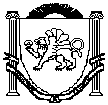 АДМИНИСТРАЦИЯЗуйского сельского поселенияБелогорского районаРеспублики КрымП О С Т А Н О В Л Е Н И ЕО внесении изменений в состав комиссиипо жилищным вопросам администрации Зуйского сельскогопоселения Белогорского района Республики КрымВ соответствии с Жилищным кодексом Российской Федерации, Федеральным законом от 06 октября 2003 года «Об общих принципах организации местного самоуправления в Российской Федерации», Законом Республики Крым от 06.06.2015 года №130-ЗРК «О регулировании некоторых вопросов в области жилищных отношений в Республике Крым», руководствуясь Уставом муниципального образования Зуйское сельское поселение Белогорского района Республики Крым, а также в связи с кадровыми изменениями Администрация Зуйского сельского поселения Белогорского района Республики Крым,п о с т а н о в л я е т:1. Внести изменения в состав комиссии, утвержденной постановлением администрации Зуйского сельского поселения Белогорского района Республики Крым №133 от 26.08.2015 года «Об утверждении Комиссии по жилищным вопросам администрации Зуйского сельского поселения Белогорского района» следующие изменения:1.1. Изложить приложение 1 к постановлению в новой редакции (прилагается).2. Постановление вступает в силу со дня его принятия.3. Контроль за исполнением постановления оставляю за собой.Приложение к постановлению Администрации Зуйского сельского поселения Белогорского района Республики Крым от 26 августа 2015 года № 133(с учетом изменений, внесенных постановлениями Администрации от 14.01.2016 года №3/4, от 27.01.2017 года №29, от 21.04.2017 года №88)(в редакции постановления Администрации от 19 марта 2019 года № 50)Составкомиссии по жилищным вопросам администрации Зуйского сельского поселения Белогорского районаСОГЛАСОВАНО:Ознакомлены:Менчик М.И.Ведущий специалист сектора по правовым (юридическим) вопросам, делопроизводству, контролю и обращениям граждан19 марта 2019 годапгт. Зуя№50 Председатель Зуйского сельского совета-глава администрации Зуйского сельского поселенияА. А. ЛахинПредседатель комиссии:Сорокин Сергей Александрович – заместитель главы администрации Зуйского сельского поселения Белогорского района Республики КрымОтветственный секретарь комиссииКириленко Светлана Васильевна- заведующий сектором по вопросам муниципального имущества, землеустройства и территориального планирования3. Члены комиссии:Семерунь Людмила Сергеевна- ведущий специалист сектора по вопросам муниципального имущества, землеустройства и территориального планирования- Рекусов Владимир Александрович - заместитель председателя Зуйского сельского совета;- Колосюк Сергей Александрович - депутат Зуйского сельского совета.Заместитель главы администрацииЗаведующий сектором по вопросам финансирования и бухгалтерского учетаС.А. СорокинМ.В. ДамаскинаЗаведующий сектором по правовым(юридическим) вопросам,делопроизводству, контролю иобращениям гражданМ.Р. МеметоваЗаведующий сектором по вопросам муниципального имущества,землеустройства и территориального планированияВедущий специалист сектора по вопросам муниципального имущества,землеустройства и территориального планированияС.В. КириленкоЛ.С. Семерунь